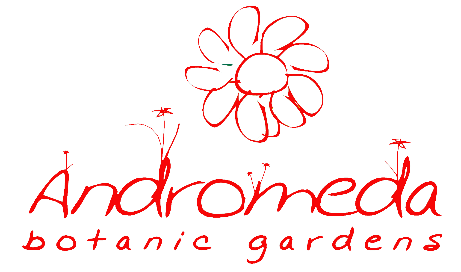 Passiflora Ltd, Andromeda Botanic Gardens, Bathsheba, St Joseph 246-433-9384www.andromedabarbados.comThank you for choosing to become a member* of Andromeda Botanic Gardens. Please print, complete and return the registration form and remittance by post or in person:Andromeda Botanic Gardens, Bathsheba, St Joseph. Please make the cheque payable to Passiflora Ltd,or email to sharon@andromedabarbados.com and phone with card detailsor phone with information below and card details: 433 9384 or join online http://www.andromedabarbados.com/futures.html Annual Membership – BD$55.*Please note membership of Andromeda Botanic Gardens is promoted by Passiflora Ltd and is available and valid while Passiflora Ltd is responsible for the management and development of Andromeda Botanic Gardens.Passiflora Ltd Registered Address Newcastle New Road, Newcastle, St JohnName AgeAddressTelephone numbersEmail Address(Optional) Nationality (for statistical purposes only) Which aspects of membership are you particularly interested in? Tick all that applyUnlimited Entrance into AndromedaUnlimited Entrance into AndromedaUnlimited Entrance into AndromedaWhich aspects of membership are you particularly interested in? Tick all that applyFree entrance into selected UK GardensFree entrance into selected UK GardensFree entrance into selected UK GardensWhich aspects of membership are you particularly interested in? Tick all that applyWorkshops/LecturesWorkshops/LecturesWorkshops/LecturesWhich aspects of membership are you particularly interested in? Tick all that applyPlantsPlantsPlantsWhich aspects of membership are you particularly interested in? Tick all that applySupporting development of AndromedaSupporting development of AndromedaSupporting development of AndromedaWhich aspects of membership are you particularly interested in? Tick all that applyOther – Please specifyOther – Please specifyOther – Please specify